.Dance starts after 16 countsRight side together, forward shuffle, left side together, backward shuffleRight rock recover, forward shuffle, 1/4 turn right (to 3:00) diagonal forward shuffleContact: sunnyfield43@gmail.comOops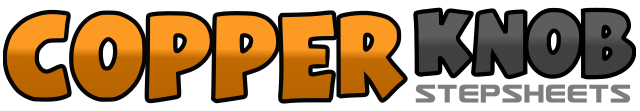 .......Count:16Wall:4Level:Beginner.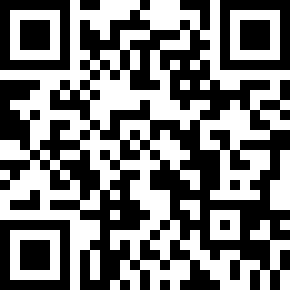 Choreographer:Patrice Serianni (FR) - November 2016Patrice Serianni (FR) - November 2016Patrice Serianni (FR) - November 2016Patrice Serianni (FR) - November 2016Patrice Serianni (FR) - November 2016.Music:Oops (feat. Charlie Puth) - Little MixOops (feat. Charlie Puth) - Little MixOops (feat. Charlie Puth) - Little MixOops (feat. Charlie Puth) - Little MixOops (feat. Charlie Puth) - Little Mix........1, 2right foot out to the side, step left foot next to right3&4right foot forward, step left foot beside right, right fo¬¬ot forward5, 6left foot out to the side, step right foot next to left7&8left foot back, step right foot beside left, left foot back1,2rock back on right foot, recover on left3&4right foot forward, step left foot beside right, right foot forward5,61/4 turn right (to 3:00) on left foot7&8left foot forward on diagonal, step right beside left, left foot forward